Publicado en Madrid el 24/05/2021 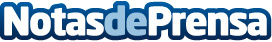 El diario veterinario Animal’s Health estrena nueva imagen y mejoras en su diseñoEl diario pionero en el sector de la salud animal continúa mejorando la calidad de su diseño para seguir consolidándose como el medio de referencia en la veterinaria y sanidad animal españolaDatos de contacto:Animal's Healthhttps://www.animalshealth.es/910 519 986Nota de prensa publicada en: https://www.notasdeprensa.es/el-diario-veterinario-animal-s-health-estrena Categorias: Marketing Entretenimiento Veterinaria Mascotas Industria Alimentaria E-Commerce Consumo http://www.notasdeprensa.es